السؤال الأول: اختر الإجابة الصحيحة لكل مما يأتي السؤال الثاني : أجب عن كل سؤال مما يلي :   أ ) يبين الشكل المجاور نتائج مسح لتحديد المادة الدراسيةالمفضلة لــ 100 طالب كم 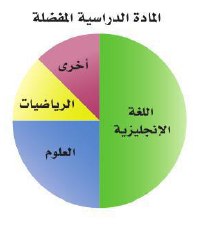 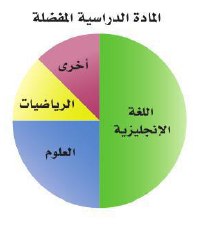 عدد الطلاب الذين يفضلون مادة  العلوم ؟ـــــــــــــــــــــــــــــــــــــــــــــــــــــــــــــــــــــــــــــــــــــــــــــــــــــــــــــــــــــــــــــــــــــــــــــــــــــــــــــــــــــــــــــــــــــــــــــــــــــــــــــــــــــــــــــــــــــــــــــــــــــــــــــــــــــــــــــــــــــــــــــــــــــــــــــــــــــــــــــــــــــــــــــــــــــــــــــــــــــــــــــــــــــــــــــــــــــــــــــــــــــــــــــــــــــــــــــــــــــــــــــــــــــــــــــــــــــــــــــــــــــــــــــــــــــــــب ) أوجد مساحة الشكلين الآتيين  ؟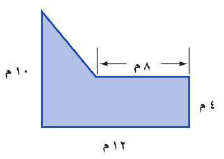 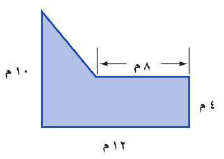 ـــــــــــــــــــــــــــــــــــــــــــــــــــــــــــــــــــــــــــــــــــــــــــــــــــــــــــــــــــــــــــــــــــــــــــــــــــــــــــــــــــــــــــــــــــــــــــــــــــــــــــــــــــــــــــــــــــــــــــــــــــــــــــــــــــــــــــــــــــــــــــــــــــــــــــــــــــــــــــــــــــــــــــــــــــــــــــــــــــــــــــــــــــــــــــــــــــــــــــــــــــــــــــــــــــــــــــــــــــــــــــــــــــــــــــــــــــــــــــــــــــــــــــــــــــــــــج ) اذا كان المثلث أ ب جـ يشابه المثلث و ه د ، فأوجد قيمة أ جـ حسب المعطيات بالشكل 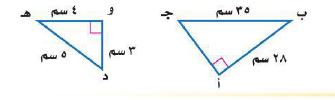 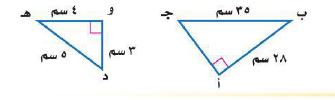 ـــــــــــــــــــــــــــــــــــــــــــــــــــــــــــــــــــــــــــــــــــــــــــــــــــــــــــــــــــــــــــــــــــــــــــــــــــــــــــــــــــــــــــــــــــــــــــــــــــــــــــــــــــــــــــــــــــــــــــــــــــــــــــــــــــــــــــــــــــــــــــــــــــــــــــــــــــــــــــــــــــــــــــــــــــــــــــــــــــــــــــــــــــــــــــــــــــــــــــــــــــــــــــــــــــــــــــــــــــــــــــــــــــــــــــــــــــــــــــــــــــــــــــــــــــــــــد ) قياس الزاوية < 1 في الشكل المقابل يساوي 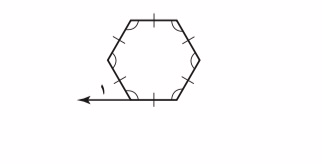 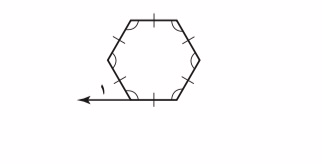 ــــــــــــــــــــــــــــــــــــــــــــــــــــــــــــــــــــــــــــــــــــــــــــــــــــــــــــــــــــــــــــــــــــــــــــــــــــــــــــــــــــــــــــــــــــــــــــــــــــــــــــــــــــــــــــــــــــــــــــــــــــــــــــــــــــــــــــــــــــــــــــــــــــــــــــــــــــــــــــــــــــــــــــــــــــــــــــــــــــــــــــــــــــــــــــــــــــــــــــــــــــــــــــــــــــــــــــــــــــــــــــــــــــــــــــــــــــــــــــــــــــــــــــــــــــــــهـ ) يعمل في شركة 14 موظف كما هو مبين في الجدول   إذا اختارت الشركة موظف عشوائيا لأداء فريضة الحج على نفقة الشركة فما احتمال أن يكون سائق ـــــــــــــــــــــــــــــــــــــــــــــــــــــــــــــــــــــــــــــــــــــــــــــــــــــــــــــــــــــــــــــــــــــــــــــــــــــــــــــــــــــــــــــــــــــــــــــــــــــــــــــــــــــــــــــــــــــــــــــــــــــــــــــــــــــــــــــــــــــــــــــــــــــــــــــــــــــــــــــــــــــــــــــــــــــــــــــــــــــــــــــــــــــــــــــــــــــــــــــــــــــــــــــــــــــــــــــــــــــــــــــــــــــــــــــــــــــــــــــــــــــــــــــــــــــــمعلمي المادةءالمملكة العربية السعودية 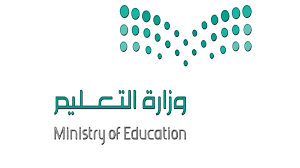 المادة : رياضياتالمادة : رياضياتالمادة : رياضياتالمادة : رياضياتوزارة التعليم الصف : الأول المتوسطالصف : الأول المتوسطالصف : الأول المتوسطالصف : الأول المتوسطإدارة التعليم بمنطقة الزمن : ساعتان ونصفالزمن : ساعتان ونصفالزمن : ساعتان ونصفالزمن : ساعتان ونصفمتوسطة التاريخ :  –      -   144التاريخ :  –      -   144التاريخ :  –      -   144التاريخ :  –      -   144اختبار الدور الأول – الفصل الدراسي الثالث – للعام الدراسي 1444هـ اختبار الدور الأول – الفصل الدراسي الثالث – للعام الدراسي 1444هـ اختبار الدور الأول – الفصل الدراسي الثالث – للعام الدراسي 1444هـ اختبار الدور الأول – الفصل الدراسي الثالث – للعام الدراسي 1444هـ اختبار الدور الأول – الفصل الدراسي الثالث – للعام الدراسي 1444هـ اسم الطالب :اسم الطالب :اسم الطالب :رقم الجلوس :40401عند رمي مكعب أرقام، أوجد  ح ( ظهور عدد أكبر من 6 ) بأبسط صورة :عند رمي مكعب أرقام، أوجد  ح ( ظهور عدد أكبر من 6 ) بأبسط صورة :عند رمي مكعب أرقام، أوجد  ح ( ظهور عدد أكبر من 6 ) بأبسط صورة :عند رمي مكعب أرقام، أوجد  ح ( ظهور عدد أكبر من 6 ) بأبسط صورة :عند رمي مكعب أرقام، أوجد  ح ( ظهور عدد أكبر من 6 ) بأبسط صورة :عند رمي مكعب أرقام، أوجد  ح ( ظهور عدد أكبر من 6 ) بأبسط صورة :عند رمي مكعب أرقام، أوجد  ح ( ظهور عدد أكبر من 6 ) بأبسط صورة :عند رمي مكعب أرقام، أوجد  ح ( ظهور عدد أكبر من 6 ) بأبسط صورة :1أبصفر جـد2استعمل القرص الدوار المجاور لإيجاد ح(ب)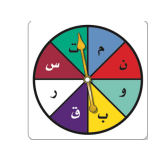 استعمل القرص الدوار المجاور لإيجاد ح(ب)استعمل القرص الدوار المجاور لإيجاد ح(ب)استعمل القرص الدوار المجاور لإيجاد ح(ب)استعمل القرص الدوار المجاور لإيجاد ح(ب)استعمل القرص الدوار المجاور لإيجاد ح(ب)استعمل القرص الدوار المجاور لإيجاد ح(ب)استعمل القرص الدوار المجاور لإيجاد ح(ب)2أبجـد3عند إدارة القرص المجاور 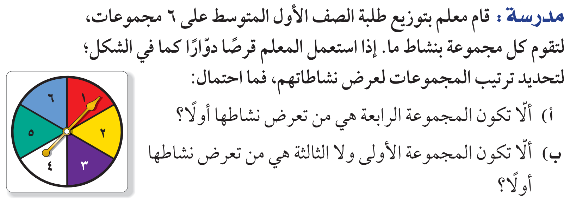 فإن احتمال أن يستقر المؤشر على عدد اكبر من5 ؟عند إدارة القرص المجاور فإن احتمال أن يستقر المؤشر على عدد اكبر من5 ؟عند إدارة القرص المجاور فإن احتمال أن يستقر المؤشر على عدد اكبر من5 ؟عند إدارة القرص المجاور فإن احتمال أن يستقر المؤشر على عدد اكبر من5 ؟عند إدارة القرص المجاور فإن احتمال أن يستقر المؤشر على عدد اكبر من5 ؟عند إدارة القرص المجاور فإن احتمال أن يستقر المؤشر على عدد اكبر من5 ؟عند إدارة القرص المجاور فإن احتمال أن يستقر المؤشر على عدد اكبر من5 ؟عند إدارة القرص المجاور فإن احتمال أن يستقر المؤشر على عدد اكبر من5 ؟3أبجـد14استعمل مبدأ العد لإيجاد عدد النواتج الممكنة    ( اختيار شهر من أشهر السنة ويوم من أيام الأسبوع )                                             استعمل مبدأ العد لإيجاد عدد النواتج الممكنة    ( اختيار شهر من أشهر السنة ويوم من أيام الأسبوع )                                             استعمل مبدأ العد لإيجاد عدد النواتج الممكنة    ( اختيار شهر من أشهر السنة ويوم من أيام الأسبوع )                                             استعمل مبدأ العد لإيجاد عدد النواتج الممكنة    ( اختيار شهر من أشهر السنة ويوم من أيام الأسبوع )                                             استعمل مبدأ العد لإيجاد عدد النواتج الممكنة    ( اختيار شهر من أشهر السنة ويوم من أيام الأسبوع )                                             استعمل مبدأ العد لإيجاد عدد النواتج الممكنة    ( اختيار شهر من أشهر السنة ويوم من أيام الأسبوع )                                             استعمل مبدأ العد لإيجاد عدد النواتج الممكنة    ( اختيار شهر من أشهر السنة ويوم من أيام الأسبوع )                                             استعمل مبدأ العد لإيجاد عدد النواتج الممكنة    ( اختيار شهر من أشهر السنة ويوم من أيام الأسبوع )                                             4أ84ب72جـ60د245استعل مبدأ العد لإيجاد عدد النواتج الممكنة (اختيار حيوان من بين كل من 7 قطط و 3 فيلة و 6 أرانب )استعل مبدأ العد لإيجاد عدد النواتج الممكنة (اختيار حيوان من بين كل من 7 قطط و 3 فيلة و 6 أرانب )استعل مبدأ العد لإيجاد عدد النواتج الممكنة (اختيار حيوان من بين كل من 7 قطط و 3 فيلة و 6 أرانب )استعل مبدأ العد لإيجاد عدد النواتج الممكنة (اختيار حيوان من بين كل من 7 قطط و 3 فيلة و 6 أرانب )استعل مبدأ العد لإيجاد عدد النواتج الممكنة (اختيار حيوان من بين كل من 7 قطط و 3 فيلة و 6 أرانب )استعل مبدأ العد لإيجاد عدد النواتج الممكنة (اختيار حيوان من بين كل من 7 قطط و 3 فيلة و 6 أرانب )استعل مبدأ العد لإيجاد عدد النواتج الممكنة (اختيار حيوان من بين كل من 7 قطط و 3 فيلة و 6 أرانب )استعل مبدأ العد لإيجاد عدد النواتج الممكنة (اختيار حيوان من بين كل من 7 قطط و 3 فيلة و 6 أرانب )5أ16ب27جـ45د1266إذا كان احتمال تساقط الأمطار ليوم غدًا هو 70 % فإن احتمال عدم تساقطها ( المتممة ) هوإذا كان احتمال تساقط الأمطار ليوم غدًا هو 70 % فإن احتمال عدم تساقطها ( المتممة ) هوإذا كان احتمال تساقط الأمطار ليوم غدًا هو 70 % فإن احتمال عدم تساقطها ( المتممة ) هوإذا كان احتمال تساقط الأمطار ليوم غدًا هو 70 % فإن احتمال عدم تساقطها ( المتممة ) هوإذا كان احتمال تساقط الأمطار ليوم غدًا هو 70 % فإن احتمال عدم تساقطها ( المتممة ) هوإذا كان احتمال تساقط الأمطار ليوم غدًا هو 70 % فإن احتمال عدم تساقطها ( المتممة ) هوإذا كان احتمال تساقط الأمطار ليوم غدًا هو 70 % فإن احتمال عدم تساقطها ( المتممة ) هوإذا كان احتمال تساقط الأمطار ليوم غدًا هو 70 % فإن احتمال عدم تساقطها ( المتممة ) هو6أ30°ب90°جـ120°د180°7أي مما يأتي لا يعد من أسماء الزاوية المبينة في الشكل المجاور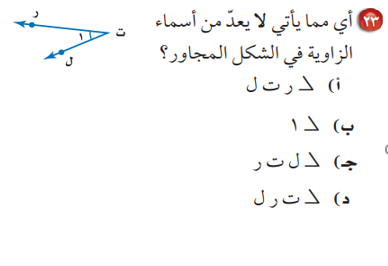 أي مما يأتي لا يعد من أسماء الزاوية المبينة في الشكل المجاورأي مما يأتي لا يعد من أسماء الزاوية المبينة في الشكل المجاورأي مما يأتي لا يعد من أسماء الزاوية المبينة في الشكل المجاورأي مما يأتي لا يعد من أسماء الزاوية المبينة في الشكل المجاورأي مما يأتي لا يعد من أسماء الزاوية المبينة في الشكل المجاورأي مما يأتي لا يعد من أسماء الزاوية المبينة في الشكل المجاورأي مما يأتي لا يعد من أسماء الزاوية المبينة في الشكل المجاور7أ< ر ت ل ب< ل ت ر جـ< 1د< ت ر ل8من خلال الشكل المجاور، أي العبارات التالية صحيحة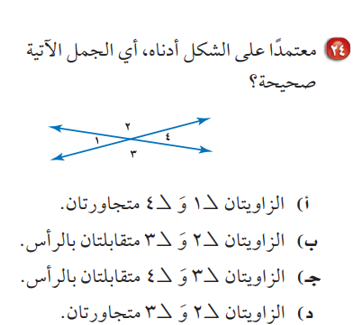 من خلال الشكل المجاور، أي العبارات التالية صحيحةمن خلال الشكل المجاور، أي العبارات التالية صحيحةمن خلال الشكل المجاور، أي العبارات التالية صحيحةمن خلال الشكل المجاور، أي العبارات التالية صحيحةمن خلال الشكل المجاور، أي العبارات التالية صحيحةمن خلال الشكل المجاور، أي العبارات التالية صحيحةمن خلال الشكل المجاور، أي العبارات التالية صحيحة8أالزاويتان < 1 ، < 4 متجاورتان بالزاويتان < 2 ، < 3 متجاورتان جـالزاويتان < 3 ،< 4 متقابلتان بالرأسدالزاويتان < 1 ، < 3 متجاورتان9قياس الزاوية القائمة هـو   قياس الزاوية القائمة هـو   قياس الزاوية القائمة هـو   قياس الزاوية القائمة هـو   قياس الزاوية القائمة هـو   قياس الزاوية القائمة هـو   قياس الزاوية القائمة هـو   قياس الزاوية القائمة هـو   9أ30° ب60° جـ90°د180°10حدد نوع الزوايا   في الشكل المجاور   ؟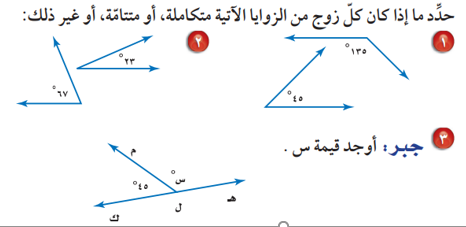 حدد نوع الزوايا   في الشكل المجاور   ؟حدد نوع الزوايا   في الشكل المجاور   ؟حدد نوع الزوايا   في الشكل المجاور   ؟حدد نوع الزوايا   في الشكل المجاور   ؟حدد نوع الزوايا   في الشكل المجاور   ؟حدد نوع الزوايا   في الشكل المجاور   ؟حدد نوع الزوايا   في الشكل المجاور   ؟10أمتكاملتانبمتتامتانجمتطابقتاندمتناظرتان11الزاويتان   < 1 ، < 2 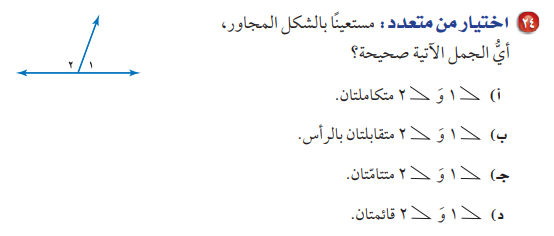 الزاويتان   < 1 ، < 2 الزاويتان   < 1 ، < 2 الزاويتان   < 1 ، < 2 الزاويتان   < 1 ، < 2 الزاويتان   < 1 ، < 2 الزاويتان   < 1 ، < 2 الزاويتان   < 1 ، < 2 11أمتكاملتانبمستقيمةجمتقابلتان بالرأسدغير متجاورتان12قيمة المجهول س في القطاع الدائري المقابل يساوي 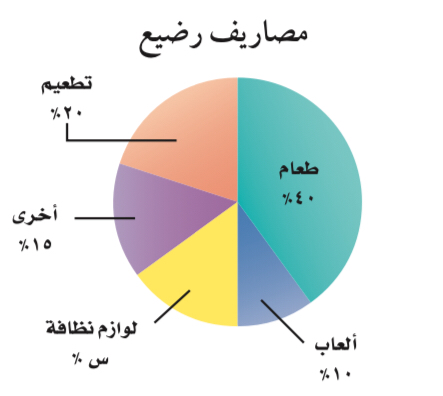 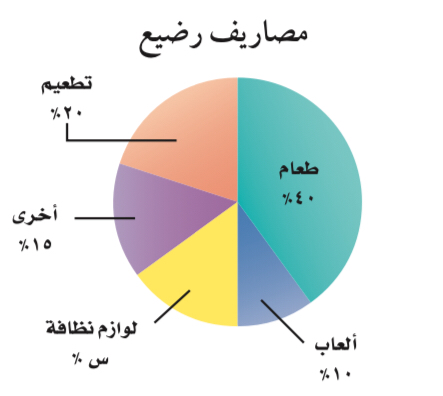 قيمة المجهول س في القطاع الدائري المقابل يساوي قيمة المجهول س في القطاع الدائري المقابل يساوي قيمة المجهول س في القطاع الدائري المقابل يساوي قيمة المجهول س في القطاع الدائري المقابل يساوي قيمة المجهول س في القطاع الدائري المقابل يساوي قيمة المجهول س في القطاع الدائري المقابل يساوي قيمة المجهول س في القطاع الدائري المقابل يساوي 12أ10 %ب15 %جـ20%د25 %14ما قيمة س في الشكلين المتشابهين 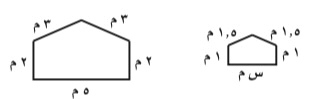 ما قيمة س في الشكلين المتشابهين ما قيمة س في الشكلين المتشابهين ما قيمة س في الشكلين المتشابهين ما قيمة س في الشكلين المتشابهين ما قيمة س في الشكلين المتشابهين ما قيمة س في الشكلين المتشابهين ما قيمة س في الشكلين المتشابهين 14أ 1 م ب2 م جـ2.5 م د3 م15قياس الزاوية س في الشكل أدناه ؟ 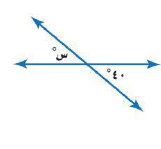 قياس الزاوية س في الشكل أدناه ؟ قياس الزاوية س في الشكل أدناه ؟ قياس الزاوية س في الشكل أدناه ؟ قياس الزاوية س في الشكل أدناه ؟ قياس الزاوية س في الشكل أدناه ؟ قياس الزاوية س في الشكل أدناه ؟ قياس الزاوية س في الشكل أدناه ؟ 15أ40°ب140°جـ50°د105°16مساحة المثلث الذي ارتفاعه 6 سم وطول قاعدته 8 سم يساوي مساحة المثلث الذي ارتفاعه 6 سم وطول قاعدته 8 سم يساوي مساحة المثلث الذي ارتفاعه 6 سم وطول قاعدته 8 سم يساوي مساحة المثلث الذي ارتفاعه 6 سم وطول قاعدته 8 سم يساوي مساحة المثلث الذي ارتفاعه 6 سم وطول قاعدته 8 سم يساوي مساحة المثلث الذي ارتفاعه 6 سم وطول قاعدته 8 سم يساوي مساحة المثلث الذي ارتفاعه 6 سم وطول قاعدته 8 سم يساوي مساحة المثلث الذي ارتفاعه 6 سم وطول قاعدته 8 سم يساوي 16أ24 سم 2ب12 سم 2جـ48 سم 2د5 سم 2 17يسمى المثلث المقابل حسب الزوايا 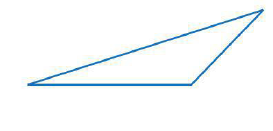 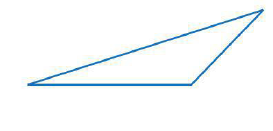 يسمى المثلث المقابل حسب الزوايا يسمى المثلث المقابل حسب الزوايا يسمى المثلث المقابل حسب الزوايا يسمى المثلث المقابل حسب الزوايا يسمى المثلث المقابل حسب الزوايا يسمى المثلث المقابل حسب الزوايا يسمى المثلث المقابل حسب الزوايا 17أحاد الزوايابمنفرج الزاوية جـقائم الزاوية دمستقيم الزاوية18في المثلث س ص ع اذا علمت أن  ق < س = 102° ، ق < ص = 44° ، فأن ق < ع يساوي في المثلث س ص ع اذا علمت أن  ق < س = 102° ، ق < ص = 44° ، فأن ق < ع يساوي في المثلث س ص ع اذا علمت أن  ق < س = 102° ، ق < ص = 44° ، فأن ق < ع يساوي في المثلث س ص ع اذا علمت أن  ق < س = 102° ، ق < ص = 44° ، فأن ق < ع يساوي في المثلث س ص ع اذا علمت أن  ق < س = 102° ، ق < ص = 44° ، فأن ق < ع يساوي في المثلث س ص ع اذا علمت أن  ق < س = 102° ، ق < ص = 44° ، فأن ق < ع يساوي في المثلث س ص ع اذا علمت أن  ق < س = 102° ، ق < ص = 44° ، فأن ق < ع يساوي في المثلث س ص ع اذا علمت أن  ق < س = 102° ، ق < ص = 44° ، فأن ق < ع يساوي 18أ54°ب102°جـ34°د74°19يسمى المثلث المقابل حسب الأضلاع 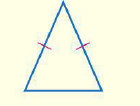 يسمى المثلث المقابل حسب الأضلاع يسمى المثلث المقابل حسب الأضلاع يسمى المثلث المقابل حسب الأضلاع يسمى المثلث المقابل حسب الأضلاع يسمى المثلث المقابل حسب الأضلاع يسمى المثلث المقابل حسب الأضلاع يسمى المثلث المقابل حسب الأضلاع 19أمتطايق الضلعين بمختلف الأضلاع جـمتطايق الأضلاع دمنحى الأضلاع20أفضل وصف للشكل المقابل هـو 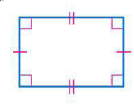 أفضل وصف للشكل المقابل هـو أفضل وصف للشكل المقابل هـو أفضل وصف للشكل المقابل هـو أفضل وصف للشكل المقابل هـو أفضل وصف للشكل المقابل هـو أفضل وصف للشكل المقابل هـو أفضل وصف للشكل المقابل هـو 20أمعين بمربع جـشبه منحرف دمستطيل 21قياس الزاوية س في الشكل الرباعي المقابل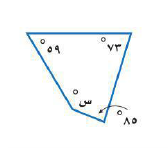 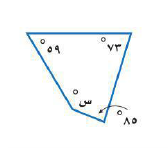 قياس الزاوية س في الشكل الرباعي المقابلقياس الزاوية س في الشكل الرباعي المقابلقياس الزاوية س في الشكل الرباعي المقابلقياس الزاوية س في الشكل الرباعي المقابلقياس الزاوية س في الشكل الرباعي المقابلقياس الزاوية س في الشكل الرباعي المقابلقياس الزاوية س في الشكل الرباعي المقابل21أ143°ب73°جـ55°د100°22مجموع زوايا المضلع الخماسي الداخلية يساوي مجموع زوايا المضلع الخماسي الداخلية يساوي مجموع زوايا المضلع الخماسي الداخلية يساوي مجموع زوايا المضلع الخماسي الداخلية يساوي مجموع زوايا المضلع الخماسي الداخلية يساوي مجموع زوايا المضلع الخماسي الداخلية يساوي مجموع زوايا المضلع الخماسي الداخلية يساوي مجموع زوايا المضلع الخماسي الداخلية يساوي 22أ180°ب540°جـ720°د900°23محيط دائرة طول قطرها 14م يساوي 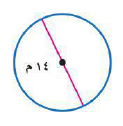 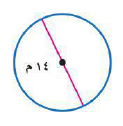 محيط دائرة طول قطرها 14م يساوي محيط دائرة طول قطرها 14م يساوي محيط دائرة طول قطرها 14م يساوي محيط دائرة طول قطرها 14م يساوي محيط دائرة طول قطرها 14م يساوي محيط دائرة طول قطرها 14م يساوي محيط دائرة طول قطرها 14م يساوي 23أ7 م ب14 م جـ22 م د44 م 24رسم سلمان دائرة نصف قطرها 7 سم ، ودائرة أخرى نصف قطرها 14 سم . ما الفرق التقريبي بين مساحتي الدائرتين  ؟رسم سلمان دائرة نصف قطرها 7 سم ، ودائرة أخرى نصف قطرها 14 سم . ما الفرق التقريبي بين مساحتي الدائرتين  ؟رسم سلمان دائرة نصف قطرها 7 سم ، ودائرة أخرى نصف قطرها 14 سم . ما الفرق التقريبي بين مساحتي الدائرتين  ؟رسم سلمان دائرة نصف قطرها 7 سم ، ودائرة أخرى نصف قطرها 14 سم . ما الفرق التقريبي بين مساحتي الدائرتين  ؟رسم سلمان دائرة نصف قطرها 7 سم ، ودائرة أخرى نصف قطرها 14 سم . ما الفرق التقريبي بين مساحتي الدائرتين  ؟رسم سلمان دائرة نصف قطرها 7 سم ، ودائرة أخرى نصف قطرها 14 سم . ما الفرق التقريبي بين مساحتي الدائرتين  ؟رسم سلمان دائرة نصف قطرها 7 سم ، ودائرة أخرى نصف قطرها 14 سم . ما الفرق التقريبي بين مساحتي الدائرتين  ؟رسم سلمان دائرة نصف قطرها 7 سم ، ودائرة أخرى نصف قطرها 14 سم . ما الفرق التقريبي بين مساحتي الدائرتين  ؟24أ462 سم 2ب154 سم 2جـ616 سم 2د254 سم 225يصنف الشكل المقابل على انه 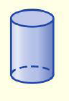 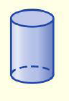 يصنف الشكل المقابل على انه يصنف الشكل المقابل على انه يصنف الشكل المقابل على انه يصنف الشكل المقابل على انه يصنف الشكل المقابل على انه يصنف الشكل المقابل على انه يصنف الشكل المقابل على انه 25أالأسطوانة بالمكعب جـالهرمدالمنشور  26متوازي مستطيلات طولة 4 سم وارتفاعه 3 سم وعرضه 5 سم ، فأن حجمه يساوي متوازي مستطيلات طولة 4 سم وارتفاعه 3 سم وعرضه 5 سم ، فأن حجمه يساوي متوازي مستطيلات طولة 4 سم وارتفاعه 3 سم وعرضه 5 سم ، فأن حجمه يساوي متوازي مستطيلات طولة 4 سم وارتفاعه 3 سم وعرضه 5 سم ، فأن حجمه يساوي متوازي مستطيلات طولة 4 سم وارتفاعه 3 سم وعرضه 5 سم ، فأن حجمه يساوي متوازي مستطيلات طولة 4 سم وارتفاعه 3 سم وعرضه 5 سم ، فأن حجمه يساوي متوازي مستطيلات طولة 4 سم وارتفاعه 3 سم وعرضه 5 سم ، فأن حجمه يساوي متوازي مستطيلات طولة 4 سم وارتفاعه 3 سم وعرضه 5 سم ، فأن حجمه يساوي 26أ60 سم3ب12 سم3جـ19 سم3د50 سم327مجموع احتمال الحادثتان المتتامتان يساوي مجموع احتمال الحادثتان المتتامتان يساوي مجموع احتمال الحادثتان المتتامتان يساوي مجموع احتمال الحادثتان المتتامتان يساوي مجموع احتمال الحادثتان المتتامتان يساوي مجموع احتمال الحادثتان المتتامتان يساوي مجموع احتمال الحادثتان المتتامتان يساوي مجموع احتمال الحادثتان المتتامتان يساوي 27أ1ب2ج3د428الزاوية الحادة قياسها الزاوية الحادة قياسها الزاوية الحادة قياسها الزاوية الحادة قياسها الزاوية الحادة قياسها الزاوية الحادة قياسها الزاوية الحادة قياسها الزاوية الحادة قياسها 28أأقل من 90°ب 90°جدبين 90° و 180°29يمكن التبليط بالمضلع يمكن التبليط بالمضلع يمكن التبليط بالمضلع يمكن التبليط بالمضلع يمكن التبليط بالمضلع يمكن التبليط بالمضلع يمكن التبليط بالمضلع يمكن التبليط بالمضلع 29أالرباعي بالخماسي المنتظمجالسباعي المنتظم دالتساعي المنتظم30شكل رباعي فيه كل ضلعين متقابلين متوازيين ومتطابقين شكل رباعي فيه كل ضلعين متقابلين متوازيين ومتطابقين شكل رباعي فيه كل ضلعين متقابلين متوازيين ومتطابقين شكل رباعي فيه كل ضلعين متقابلين متوازيين ومتطابقين شكل رباعي فيه كل ضلعين متقابلين متوازيين ومتطابقين شكل رباعي فيه كل ضلعين متقابلين متوازيين ومتطابقين شكل رباعي فيه كل ضلعين متقابلين متوازيين ومتطابقين شكل رباعي فيه كل ضلعين متقابلين متوازيين ومتطابقين 30أمتوازي الاضلاع بشبه المنحرف جالهرم دالاسطوانة